Anatomy and Physiology 1 LaboratoryMuscles of the Abdominal Wall & ThoraxObjectivesLocate the muscles of the abdominal wall and thorax on laboratory charts and models.Recognize on the models the origin, insertion, and action of the muscles of the abdominal wall and thorax.Describe and demonstrate the action of the muscles of the abdominal wall and thorax.It is a complex job to balance the body on two feet and walk upright. The muscles of the vertebral column, thorax, and abdominal wall extend, flex, and stabilize different parts of the body’s trunk. The deep muscles of the body’s core help maintain posture as well as provide stability for movement of the limbs.Muscles of the AbdomenThere are four pairs of abdominal muscles that make up the abdominal wall: the rectus abdominis, the external abdominal obliques, the internal abdominal obliques and the transverse abdominis There are three flat skeletal muscles in the antero-lateral wall of the abdomen. The external oblique, closest to the surface, extend inferiorly and medially, in the direction of sliding one’s four fingers into pants pockets. Perpendicular to it is the intermediate internal oblique, extending superiorly and medially, the direction the thumbs usually go when the other fingers are in the pants pocket. The deep muscle, the transverse abdominis, is arranged transversely around the abdomen, similar to a belt. This arrangement of three bands of muscles in different orientations allows various movements and rotations of the trunk. The three layers of muscle also help to protect the internal abdominal organs in an area where there is no bone.The linea alba is a white, fibrous band that is made of the bilateral rectus sheaths that join at the anterior midline of the body. These enclose the rectus abdominis muscles that originate at the pubic crest and symphysis, and extend the length of the body’s trunk. Each muscle is segmented by three transverse bands of collagen fibers called the tendinous intersections resulting in the look of “six-pack abs”.The posterior abdominal wall is formed by the lumbar vertebrae, parts of the ilia of the hip bones, psoas major and iliacus muscles, and quadratus lumborum muscle. This part of the core plays a key role in stabilizing the rest of the body and maintaining posture.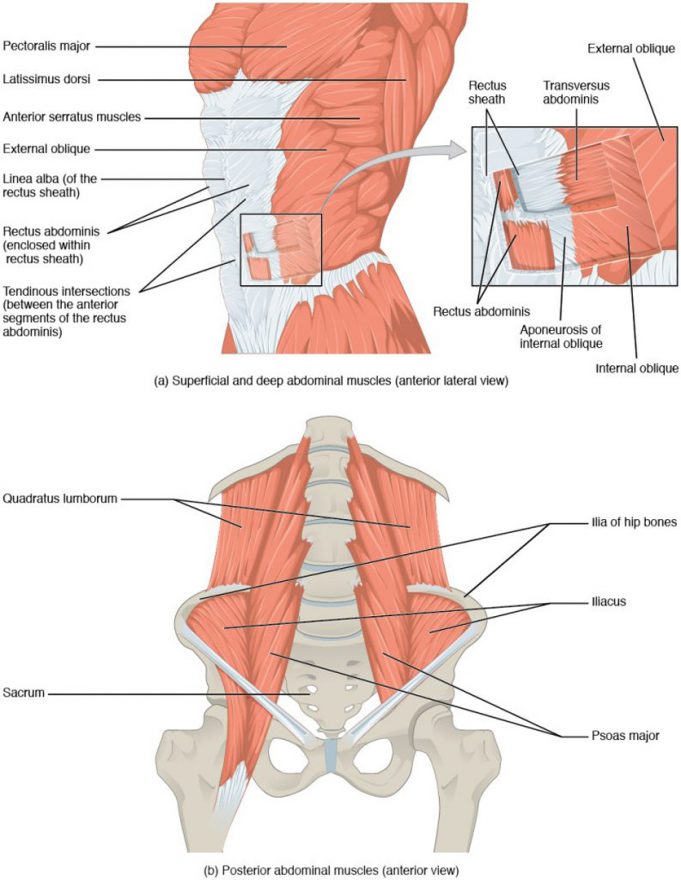 Muscles of the Abdomen. (a) The anterior abdominal muscles include the medially located rectus abdominis, which is covered by a sheet of connective tissue called the rectus sheath. On the flanks of the body, medial to the rectus abdominis, the abdominal wall is composed of three layers. The external oblique muscles form the superficial layer, while the internal oblique muscles form the middle layer, and the transverses abdominus forms the deepest layer. (b) The muscles of the lower back move the lumbar spine but also assist in femur movements.In The LabReview the muscles of the abdominal wall & thorax in the images and tables providedExamine the model and muscles charts provided in lab, locate each muscle (origin, insertion & innervation) and describe its action.Review the movement and action of each muscle with your lab partners.Muscle of the ThoraxThe muscles of the chest serve to facilitate breathing by changing the volume of the thoracic cavity. When you inhale your chest rises increasing the volume of the thoracic cavity. Alternately, when you exhale, your chest falls decreasing the volume of the thoracic cavity. The DiaphragmThe change in volume of the thoracic cavity during breathing is due to the alternate contraction and relaxation of the diaphragm. It separates the thoracic and abdominal cavities, and is dome-shaped at rest. The superior surface of the diaphragm is convex, creating the elevated floor of the thoracic cavity. The inferior surface is concave, creating the curved roof of the abdominal cavity.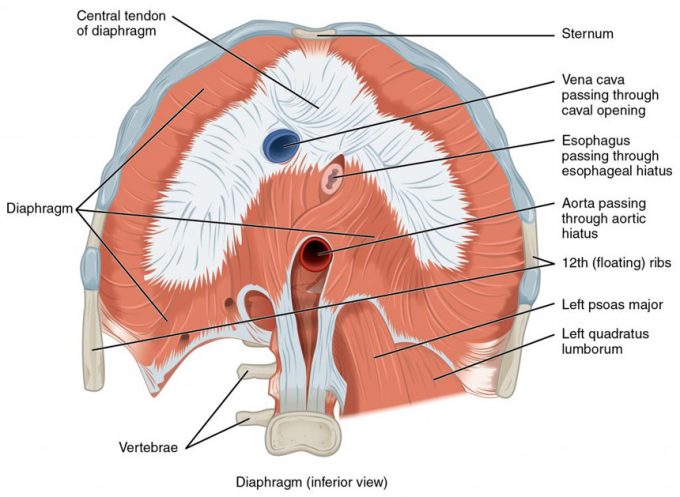 Muscles of the Diaphragm.The diaphragm separates the thoracic and abdominal cavities.Defecating, urination, and even childbirth involve cooperation between the diaphragm and abdominal muscles (this cooperation is referred to as the “Valsalva maneuver”). While you hold your breath the diaphragm and abdominal muscles contract increasing the pressure of the peritoneal cavity and stabilizing the core. When the abdominal muscles contract, the pressure cannot push the diaphragm up, so it increases pressure on the intestinal tract (defecation), urinary tract (urination), or reproductive tract (childbirth).The inferior surface of the pericardial sac and the inferior surfaces of the pleural membranes (parietal pleura) fuse onto the central tendon of the diaphragm. To the sides of the tendon are the skeletal muscle portions of the diaphragm, which insert into the tendon while having a number of origins including the xiphoid process of the sternum anteriorly, the inferior six ribs and their cartilages laterally, and the lumbar vertebrae and 12th ribs posteriorly.The diaphragm also includes three openings for the passage of structures between the thorax and the abdomen. The inferior vena cava passes through the caval opening, and the esophagus and attached nerves pass through the esophageal hiatus. The aorta, thoracic duct, and azygous vein pass through the aortic hiatus of the posterior diaphragm.Intercostal MusclesThere are three sets of muscles, called intercostal muscles, which span each of the intercostal spaces. The principal role of the intercostal muscles is to assist in breathing by changing the dimensions of the rib cage. The 11 pairs of superficial external intercostal muscles aid in inspiration of air during breathing because when they contract, they raise the rib cage, which expands it. The 11 pairs of internal intercostal muscles, just under the externals, are used for expiration because they draw the ribs together to constrict the rib cage. The innermost intercostal muscles are the deepest, and they act as synergists for the action of the internal intercostals.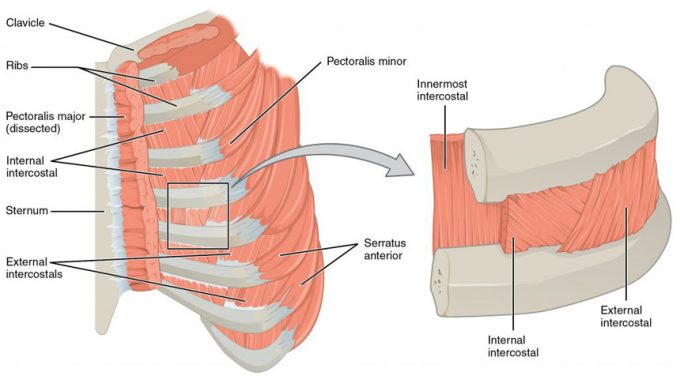 Intercostal Muscles. The external intercostals are located laterally on the sides of the body. The internal intercostals are located medially near the sternum. The innermost intercostals are located deep to both the internal and external intercostals.In The LabReview the muscles of the thorax in the images and tables providedExamine the model and muscles charts provided in lab, locate each muscle (origin, insertion & innervation) and describe its action.Review the movement and action of each muscle with your lab partners.MuscleOriginInsertionActionInnervationExternal obliqueExternal & inferior borders of ribs 5-12Iliac crest & Linea albaBends/flexes spine, compresses abdomen, depresses ribsIlioinguinal intercostal, iliohypogastric nervesInternal obliqueIliac crest, thoracolumbar fasciaLinea alba, xyphoid process, inferior ribsBends/flexes spine, compresses abdomen, depresses ribsIlioinguinal intercostal, iliohypogastric nervesTransversus abdominisRibs 6-12 cartilages, thoracolumbar fascia, iliac crestPubis & linea albaCompresses abdomenIlioinguinal intercostal, iliohypogastric nervesRectus abdominisPubis symphysis; superior surfaceRibs 5-7; inferior surfaces of costal cartilages & xiphoid processBends/flexes spine, compresses abdomen, depresses ribsIntercostal nerves (T7-T12)Quadratus lumborumIliolumbar ligament & iliac crestTransverse processes of lumbar vertebrae & last ribDepress ribs, laterally flexes vertebral columnThoracic & lumbar spinal nervesMuscleOriginInsertionActionInnervationDiaphragmCartilages of ribs 4-10, anterior surfaces of lumbar vertebrae & xyphoid processCentral tendinous sheetContracts to expand thoracic cavityPhrenic nerve (C3-C5) External intercostalsInferior border of each rib/intercostal muscleSuperior border of each rib/intercostal muscle Elevates ribs/ Elevation (expands thoracic cavity)Intercostal nerves/branches of thoracic nervesInternal intercostalsSuperior border of each rib/intercostal musclesInferior border of each rib/intercostal muscleDepress ribs, Movement along superior/inferior axis to bring ribs closer togetherIntercostal nerves/branches of thoracic nervesTransversus thoracisSternum/posterior surfaceRib cartilagesDepress ribsIntercostal nerves/branches of thoracic nerves